Пояснительная записка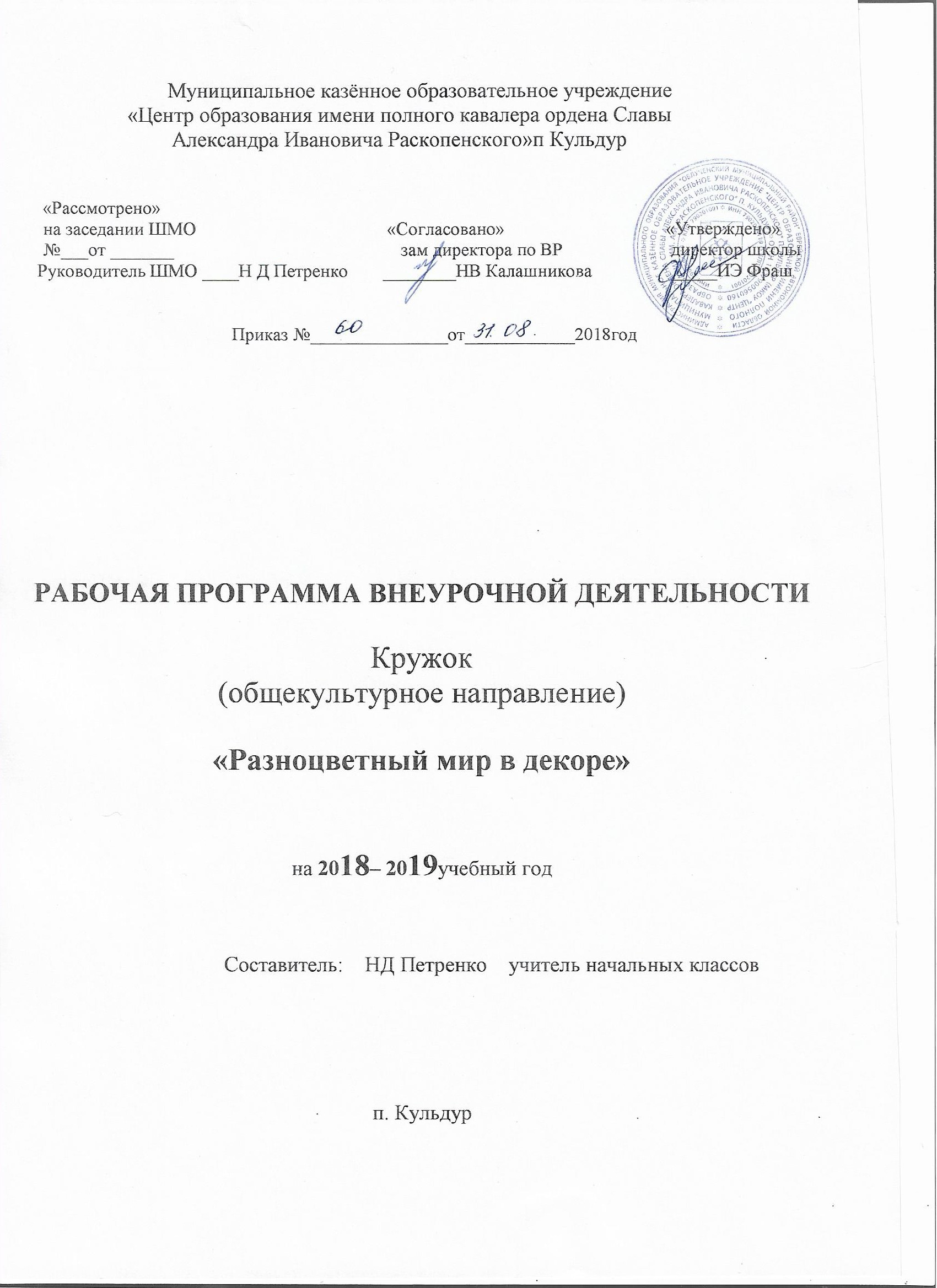   Программа курса внеурочной деятельности «Разноцветный мир в декоре» разработана для учащихся 4класса  в рамках реализации внеурочной деятельности согласно ФГОС НОО. Она обуславливает личностно-ориентированную модель взаимодействия, развитие личности ребёнка, его творческого потенциала. Процесс глубоких перемен, происходящих в современном образовании, выдвигает в качестве приоритетной проблему развития творчества, креативного мышления, способствующего формированию разносторонне-развитой  личности, отличающейся неповторимостью, оригинальностью.Актуальность программыНаибольшие возможности для развития творческих способностей детей младшего школьного возраста предоставляет образовательная область «Технология». Однако, по базисному учебному плану на изучение предмета «Технология»  отводится всего 1 час в неделю. Этого явно недостаточно для развития детского творчества. Улучшить ситуацию можно за счет проведения внеурочной деятельности. 
        Деятельность детей направлена на решение и воплощение в материале разнообразных задач, связанных  с изготовлением в начале простейших,  затем более сложных изделий и их художественным оформлением. На основе предложенных  для просмотра изделий происходит ознакомление с профессиями дизайнера, художника – оформителя, художника, швеи, портнихи, скульптора. Уже в начальной школе учащиеся пробуют себя в роли специалиста той или иной профессии. Ученики фантазируют,  выражают свое мнение, доказывают свою точку зрения по выполнению той или иной работы, развивают художественный вкус. Программа «Разноцветный мир в декоре» направлена на развитие творческих способностей – процесс, который пронизывает все этапы развития личности ребёнка, пробуждает инициативу и самостоятельность принимаемых решений, привычку к свободному самовыражению, уверенность в себе.Для развития творческих способностей необходимо дать ребенку возможность проявить себя в активной деятельности широкого диапазона. Наиболее эффективный путь развития индивидуальных способностей, развития творческого подхода к своему труду - приобщение детей к продуктивной творческой деятельности. Цель программы- воспитывать интерес и любовь к ручному творчеству,  вовлекать детей  в активную творческую деятельность, сформировать  навыки и умения работы с материалами различного происхождения; обучить  изготавливать поделки из различных материалов.Задачи кружка:-научить детей основным техникам изготовления поделок;-развить у детей внимание к их творческим способностям и закрепить его в процессе индивидуальной и коллективной творческой деятельности;-воспитывать трудолюбие, бережное отношение к окружающим, самостоятельность и аккуратность;-привить интерес к народному искусству;-обучить детей специфике технологии изготовления поделок с учетом возможностей материалов;-организовать участие детей в выставках, конкурсах, фестивалях детского творчества.Наряду с реализацией концепции духовно-нравственного воспитания, задачами привития младшим школьникам технологических знаний, трудовых умений и навыков программа «Разноцветный мир в декоре» выделяет и другие приоритетные направления, среди которых:- интеграция предметных областей в формировании целостной картины мира и развитии универсальных учебных действий;- формирование информационной грамотности современного школьника;- развитие коммуникативной компетентности;- формирование умения планировать, контролировать и оценивать учебные действия в соответствии с поставленной задачей и условиями ее реализации;-использование знаково-символических средств представления информации для создания моделей изучаемых объектов и процессов, схем решения учебных и практических задач;- овладение логическими действиями сравнения, анализа, синтеза, обобщения, классификации по родовидовым признакам, установления аналогий и причинно-следственных связей, построения рассуждений, отнесения к известным понятиям.Основные содержательные линии программы направлены на личностное развитие учащихся, воспитание у них интереса к различным видам деятельности, получение и развитие определенных профессиональных навыков. Программа дает возможность ребенку как можно более полно представить себе место, роль, значение и применение материала в окружающей жизни. Личностные и метапредметные результаты освоения курса внеурочной деятельностиЛичностные универсальные учебные действияУ обучающегося будут сформированы:-широкая мотивационная основа художественно-творческой деятельности, включающая социальные, учебно-познавательные и внешние мотивы;-интерес к новым видам прикладного творчества, к новым способам самовыражения;-устойчивый познавательный интерес к новым способам исследования технологий и материалов;-адекватное понимание причин успешности-неуспешности творческой деятельности.Обучающийся получит возможность для формирования:-внутренней позиции обучающегося на уровне понимания необходимости творческой деятельности, как одного из средств самовыражения в социальной жизни;-выраженной познавательной мотивации;-устойчивого интереса к новым способам познания;-адекватного понимания причин успешности-неуспешности творческой деятельности.Регулятивные универсальные учебные действияОбучающийся научится:-принимать и сохранять учебно-творческую задачу;-планировать свои действия;-осуществлять итоговый и пошаговый контроль;-адекватно воспринимать оценку учителя;-различать способ и результат действия;-вносить коррективы в действия на основе их оценки и учёта сделанных ошибок;-выполнять учебные действия в материале, речи, уме.Обучающийся получит возможность научиться:-  проявлять познавательную инициативу;-  самостоятельно учитывать выделенные учителем ориентиры действия в незнакомом материале;            - преобразовывать практическую задачу в познавательную;-  самостоятельно находить варианты решения творческой задачи.Коммуникативные универсальные учебные действияУчащиеся смогут:-допускать существование различных точек зрения и различных вариантов выполнения поставленной творческой задачи;           -  учитывать разные мнения, стремиться к координации при выполнении  коллективных работ;           - формулировать собственное мнение и позицию;  -  договариваться, приходить к общему решению;          - соблюдать корректность в высказываниях;          - задавать вопросы по существу;          - использовать речь для регуляции своего действия;- контролировать действия партнера.Обучающийся получит возможность научиться:- учитывать разные мнения и обосновывать свою позицию;- с учетом целей коммуникации достаточно полно и точно передавать партнеру необходимую информацию как ориентир для построения действия;           - владеть монологической и диалогической формой речи.- осуществлять взаимный контроль и оказывать партнерам в сотрудничестве необходимую взаимопомощь.Познавательные универсальные учебные действияОбучающийся научится:-высказываться в устной и письменной форме;-анализировать объекты, выделять главное;-осуществлять синтез (целое из частей);-проводить сравнение, сериацию, классификацию по разным критериям;-устанавливать причинно-следственные связи;- обобщать (выделять класс объектов по к/л признаку);-подводить под понятие;- устанавливать аналогии.Обучающийся получит возможность научиться:-осуществлять расширенный поиск информации в соответствии с исследовательской задачей с использованием ресурсов библиотек и сети Интернет;-осознанно и произвольно строить сообщения в устной и письменной форме;-использованию методов и приёмов художественно-творческой деятельности в основном учебном процессе и повседневной жизни.В результате занятий по предложенной программе учащиеся получат возможность:- развить воображение, образное мышление, интеллект, фантазию, техническое мышление, конструкторские способности, сформировать познавательные интересы;- расширить знания и представления о традиционных и современных материалах для прикладного творчества;- познакомиться с историей происхождения материала, с его современными видами и областями применения;- познакомиться с новыми технологическими приемами обработки различных материалов;- использовать ранее изученные приемы в новых комбинациях и сочетаниях;- познакомиться с новыми инструментами для обработки материалов или с новыми функциями уже известных инструментов;- создавать полезные и практичные изделия, осуществляя помощь своей семье;- совершенствовать навыки трудовой деятельности в коллективе: умение общаться со сверстниками и со старшими, умение оказывать помощь другим, принимать различные роли, оценивать деятельность окружающих и свою собственную;- оказывать посильную помощь в дизайне и оформлении класса, школы, своего жилища;- достичь оптимального для каждого уровня развития;- сформировать систему универсальных учебных действий.Содержание курса внеурочной деятельности с указанием форм организации и видов деятельности4 класс I.Введение: правила техники безопасности (1 ч)Чему будем учиться на занятиях. Правила техники безопасности.II.Пластилинография (7 ч)Вводное занятие.   «Путешествие в Пластилинию».Плоскостное изображение. «Подарки осени».Изделие «Натюрморт из чайной посуды».Знакомство со средствами выразительности.               Рельефное изображение. «Ферма».Лепная картина «Цветы для мамы».Формирование композиционных навыков «Кактус в горшке».III.Бумагопластика (6 ч)Знакомство с аппликацией. Аппликация «Бабочки».Коллективное панно «Снегурочка в зимнем  лесу».Изготовление новогодних  поздравительных открыток.Пазлы (разрезные картинки).Упражнение в вырезании. Панно из открыток (эффект 3 D).Работа с салфетками. Изделие «Снеговик».IV. Работа с природным материалом ( 10 ч).Заготовка природного материала.Аппликации из различных природных материалов «Насекомые».Изделие «Аппликация из листьев». Декоративное панно из семян «На лесной опушке».Декоративное панно из различной крупы «Мой питомец».Аппликация «Цвет яблони».Техника безопасности при работе с берестой. Изделие «Снеговик».Техника безопасности при работе с берестой. Изделие «Весёлые зверята».Объёмные поделки (фигурки зверей, сказочных персонажей).Изделие из различной скорлупы «Черепашка».V. Работа с бросовым  материалом (10 ч).Заготовка бросового материала. Объёмная игрушка из пластиковых бутылок «Ёлочка».Объёмная игрушка из пластиковых бутылок «Ёлочка».Объёмная игрушка из пластиковых бутылок «Поросёнок».Объёмная игрушка из пластиковых бутылок «Поросёнок».Аппликация из пуговиц «Матрёшка».Аппликация из пуговиц «Матрёшка».Поделки из ватных дисков «Гусеница».Поделки из ватных дисков «Лебёдушка».Поделки из компакт-дисков «Смайлик».Поделки из компакт-дисков «Кот Матроскин».4 КЛАСС (34 ч.)Календарно-тематическое планирование№п/пНазвание разделов/темКол-во часовIВведение: правила техники безопасности1 ч1Чему будем учиться на занятиях. Правила техники безопасности.1   IIПластилинография7 ч2Вводное занятие.   «Путешествие в Пластилинию».13Плоскостное изображение. «Подарки осени».14Изделие «Натюрморт из чайной посуды».15Знакомство со средствами выразительности.               16Рельефное изображение. «Ферма».17Лепная картина «Цветы для мамы».18Формирование композиционных навыков «Кактус в горшке».1IIIБумагопластика6 ч9Знакомство с аппликацией. Аппликация «Бабочки».110Коллективное панно «Снегурочка в зимнем  лесу».111Изготовление новогодних  поздравительных открыток.112Пазлы (разрезные картинки).113Упражнение в вырезании. Панно из открыток (эффект 3 D).114Работа с салфетками. Изделие «Снеговик».1IVРабота с природным материалом.10 ч15Заготовка природного материала.116Аппликации из различных природных материалов «Насекомые».117Изделие «Аппликация из листьев».118 Декоративное панно из семян «На лесной опушке».119Декоративное панно из различной крупы «Мой питомец».20Аппликация «Цвет яблони».121Техника безопасности при работе с берестой. Изделие «Снеговик».122Техника безопасности при работе с берестой. Изделие «Весёлые зверята».123Объёмные поделки (фигурки зверей, сказочных персонажей).124Изделие из различной скорлупы «Черепашка».1VРабота с бросовым  материалом.10 ч25Заготовка бросового материала. Объёмная игрушка из пластиковых бутылок «Ёлочка».126Объёмная игрушка из пластиковых бутылок «Ёлочка».127Объёмная игрушка из пластиковых бутылок «Поросёнок».128Объёмная игрушка из пластиковых бутылок «Поросёнок».129Аппликация из пуговиц «Матрёшка».130Аппликация из пуговиц «Матрёшка».131Поделки из ватных дисков «Гусеница».132Поделки из ватных дисков «Лебёдушка».133Поделки из компакт-дисков «Смайлик».134Поделки из компакт-дисков «Кот Матроскин».1№п/п№п/п№п/пНазвание разделов/темНазвание разделов/темНазвание разделов/темКол-во часовКол-во часовКол-во часовДатаДатаДатаДатаДатаДата№п/п№п/п№п/пНазвание разделов/темНазвание разделов/темНазвание разделов/темКол-во часовКол-во часовКол-во часовнпланнпланнпланффактффактффакт1IIIIВведение: правила техники безопасностиВведение: правила техники безопасностиВведение: правила техники безопасности1 ч11111Чему будем учиться на занятиях. Правила техники безопасности.Чему будем учиться на занятиях. Правила техники безопасности.Чему будем учиться на занятиях. Правила техники безопасности.18/098/098/098/098/09   IIПластилинография7 чПластилинография7 чПластилинография7 чПластилинография7 чПластилинография7 чПластилинография7 чПластилинография7 чПластилинография7 чПластилинография7 чПластилинография7 чПластилинография7 чПластилинография7 ч21111Вводное занятие.   «Путешествие в Пластилинию».Вводное занятие.   «Путешествие в Пластилинию».Вводное занятие.   «Путешествие в Пластилинию».11115091509150932222Плоскостное изображение. «Подарки осени».Плоскостное изображение. «Подарки осени».Плоскостное изображение. «Подарки осени».11122092209220943333Изделие «Натюрморт из чайной посуды».Изделие «Натюрморт из чайной посуды».Изделие «Натюрморт из чайной посуды».11129092909290954444Знакомство со средствами выразительности.               Знакомство со средствами выразительности.               Знакомство со средствами выразительности.               1116/106/106/1065555Рельефное изображение. «Ферма».Рельефное изображение. «Ферма».Рельефное изображение. «Ферма».11113.1013.1013.1076666Лепная картина «Цветы для мамы».Лепная картина «Цветы для мамы».Лепная картина «Цветы для мамы».11120. 1020. 1020. 1087777Формирование композиционных навыков «Кактус в горшке».Формирование композиционных навыков «Кактус в горшке».Формирование композиционных навыков «Кактус в горшке».11127/1027/1027/10IIIБумагопластика6 чБумагопластика6 чБумагопластика6 чБумагопластика6 чБумагопластика6 чБумагопластика6 чБумагопластика6 чБумагопластика6 чБумагопластика6 чБумагопластика6 чБумагопластика6 чБумагопластика6 ч91111Знакомство с аппликацией. Аппликация «Бабочки».Знакомство с аппликацией. Аппликация «Бабочки».Знакомство с аппликацией. Аппликация «Бабочки».11117.1117.1117.11102222Коллективное панно «Снегурочка в зимнем  лесу».Коллективное панно «Снегурочка в зимнем  лесу».Коллективное панно «Снегурочка в зимнем  лесу».11124.1124.1124.11113333Изготовление новогодних  поздравительных открыток.Изготовление новогодних  поздравительных открыток.Изготовление новогодних  поздравительных открыток.1111.121.121.12124444Пазлы (разрезные картинки).Пазлы (разрезные картинки).Пазлы (разрезные картинки).1118.128.128.12135555Упражнение в вырезании. Панно из открыток (эффект 3 D).Упражнение в вырезании. Панно из открыток (эффект 3 D).Упражнение в вырезании. Панно из открыток (эффект 3 D).11115.1515.1515.15146666Работа с салфетками. Изделие «Снеговик».Работа с салфетками. Изделие «Снеговик».Работа с салфетками. Изделие «Снеговик».11122.1222.1222.12IVIVРабота с природным материалом.10 чРабота с природным материалом.10 чРабота с природным материалом.10 чРабота с природным материалом.10 чРабота с природным материалом.10 чРабота с природным материалом.10 чРабота с природным материалом.10 чРабота с природным материалом.10 чРабота с природным материалом.10 чРабота с природным материалом.10 чРабота с природным материалом.10 чРабота с природным материалом.10 чРабота с природным материалом.10 ч15111Заготовка природного материала.Заготовка природного материала.Заготовка природного материала.11112.0112.0112.0116222Аппликации из различных природных материалов «Насекомые».Аппликации из различных природных материалов «Насекомые».Аппликации из различных природных материалов «Насекомые».11119.0119.0119.0117333Изделие «Аппликация из листьев».Изделие «Аппликация из листьев».Изделие «Аппликация из листьев».11126.0126.0126.0118444 Декоративное панно из семян «На лесной опушке». Декоративное панно из семян «На лесной опушке». Декоративное панно из семян «На лесной опушке».1112 022 022 0219555Декоративное панно из различной крупы «Мой питомец».Декоративное панно из различной крупы «Мой питомец».Декоративное панно из различной крупы «Мой питомец».9.029.029.0220666Аппликация «Цвет яблони».Аппликация «Цвет яблони».Аппликация «Цвет яблони».11116.0216.0216.0221777Техника безопасности при работе с берестой. Изделие «Снеговик».Техника безопасности при работе с берестой. Изделие «Снеговик».Техника безопасности при работе с берестой. Изделие «Снеговик».1112.032.032.0322888Техника безопасности при работе с берестой. Изделие «Весёлые зверята».Техника безопасности при работе с берестой. Изделие «Весёлые зверята».Техника безопасности при работе с берестой. Изделие «Весёлые зверята».1119.039.039.0323999Объёмные поделки (фигурки зверей, сказочных персонажей).Объёмные поделки (фигурки зверей, сказочных персонажей).Объёмные поделки (фигурки зверей, сказочных персонажей).11116.0316.0316.0324101010Изделие из различной скорлупы «Черепашка».Изделие из различной скорлупы «Черепашка».Изделие из различной скорлупы «Черепашка».1116.046.046.04VVРабота с бросовым  материалом.10 чРабота с бросовым  материалом.10 чРабота с бросовым  материалом.10 чРабота с бросовым  материалом.10 чРабота с бросовым  материалом.10 чРабота с бросовым  материалом.10 чРабота с бросовым  материалом.10 чРабота с бросовым  материалом.10 чРабота с бросовым  материалом.10 чРабота с бросовым  материалом.10 чРабота с бросовым  материалом.10 чРабота с бросовым  материалом.10 чРабота с бросовым  материалом.10 ч251111Заготовка бросового материала. Объёмная игрушка из пластиковых бутылок «Ёлочка».Заготовка бросового материала. Объёмная игрушка из пластиковых бутылок «Ёлочка».Заготовка бросового материала. Объёмная игрушка из пластиковых бутылок «Ёлочка».11113.0413.0413.04262222Объёмная игрушка из пластиковых бутылок «Ёлочка».Объёмная игрушка из пластиковых бутылок «Ёлочка».Объёмная игрушка из пластиковых бутылок «Ёлочка».11120.0420.0420.04273333Объёмная игрушка из пластиковых бутылок «Поросёнок».Объёмная игрушка из пластиковых бутылок «Поросёнок».Объёмная игрушка из пластиковых бутылок «Поросёнок».11127.0427.0427.04284444Объёмная игрушка из пластиковых бутылок «Поросёнок».Объёмная игрушка из пластиковых бутылок «Поросёнок».Объёмная игрушка из пластиковых бутылок «Поросёнок».1114.054.054.05295555Аппликация из пуговиц «Матрёшка».Аппликация из пуговиц «Матрёшка».Аппликация из пуговиц «Матрёшка».11111.0511.0511.05306666Аппликация из пуговиц «Матрёшка».Аппликация из пуговиц «Матрёшка».Аппликация из пуговиц «Матрёшка».11111.0511.0511.05317777Поделки из ватных дисков «Гусеница».Поделки из ватных дисков «Гусеница».Поделки из ватных дисков «Гусеница».11118.0518.0518.05328888Поделки из ватных дисков «Лебёдушка».Поделки из ватных дисков «Лебёдушка».Поделки из ватных дисков «Лебёдушка».11125.0525.0525.05339999Поделки из компакт-дисков «Смайлик».Поделки из компакт-дисков «Смайлик».Поделки из компакт-дисков «Смайлик».1113410101010Поделки из компакт-дисков «Кот Матроскин».Поделки из компакт-дисков «Кот Матроскин».Поделки из компакт-дисков «Кот Матроскин».111